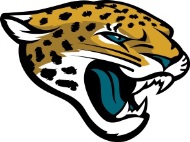 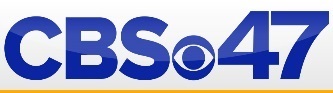 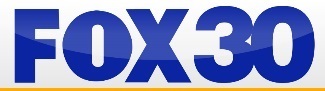 April 20, 2017JAGUARS AND CBS47 AND FOX30 ANNOUNCE MULTI-YEAR BROADCAST PARTNERSHIPJACKSONVILLE, FLA. -- The Jacksonville Jaguars and CBS47 and FOX30 today announced a multi-year partnership agreement that designates CBS47 and FOX30 as the Official Stations of the Jaguars.  The new agreement expands fan access to exclusive team coverage across both stations.“We’re excited to embark on this new collaboration with CBS47 and FOX30,” said Jaguars President Mark Lamping. “The combination of their experienced on-air talent with the production capabilities of our internal Jaguars broadcast team will undoubtedly produce fresh, engaging stories to complement their comprehensive coverage of the team on a day-to-day basis.  With their multi-network platform, we’re confident CBS47 and FOX30 can connect with our most loyal fans and also introduce the team to a broader audience.” As the Jaguars official partner, CBS47 and FOX30 will provide the Northeast Florida market with live telecasts of all non-national preseason games.  In 2017 this kicks off with a matchup at New England on August 10 on CBS47, a home game against Carolina on August 24 on CBS47 and a contest at Atlanta on August 31 on FOX30.  All of the Jaguars’ 2017 preseason games will be played on Thursday nights.  Jaguars.com Senior Correspondent Brian Sexton will call the action from the booth alongside former Jaguars QB Mark Brunell.  CBS47 and FOX30 Action News Jax Sports Director Brent Martineau will serve as sideline reporter, and Anchor Erica Bennett will join the home game broadcast as a field reporter.  “We are delighted that the Jaguars are coming back home to CBS47 and FOX30 and we are glad to once again be the official home of the Jaguars,” said Jim Zerwekh, Vice President and General Manager of WJAX and WFOX.  “This totally makes sense for the Jags to be back on the number one network and the number one media sports team in Jacksonville – Action Sports Jax.”Beginning this fall, the partnership will kick off three brand new shows giving fans inside access to the team and putting them up-close-and-personal with players, coaches and the game they love.  “Jaguars All Access” Presented by Fields Auto Group will be produced in front of a live audience every Monday night at 7 p.m. at Mellow Mushroom in Avondale.  Analyst Jeff Lageman and Martineau will be joined by a Jaguars player to break down the previous day’s game. The show will air on WJAX CBS47.“Jags Wired” Presented by EverBank will take fans closer to the game than they have ever been before as they listen in on mic'd up players, sideline audio and locker room speeches. Jags Wired will air every Tuesday at 11:35 p.m. on WFOX FOX30 and on jaguars.com and the Jaguars’ official mobile app.“Jaguars Weekend” will kick off game day coverage beginning at 10:30 a.m. every Sunday this fall on WFOX FOX30 and across the Jaguars Media Network.  This 30-minute look inside the week of Jaguars football will offer in-depth analysis, feature stories and a trip inside the film room with Head Coach Doug Marrone. CBS47 will kick off its special coverage beginning Thursday, April 27 with the Bud Light Draft Show presented by PRI Productions, a free event for fans to celebrate Round 1 of the NFL Draft.  The Jaguars and CBS47 will air a live show from inside EverBank Field from 7 to 8 p.m. featuring exclusive behind-the-scenes access in Philadelphia as well as from outside the Jaguars draft room in Jacksonville. This program will be available on WJAX CBS47, on the world’s largest video boards at EverBank Field, on www.jaguars.com and the Jaguars’ mobile app.  For complete details or to register for a free ticket, fans can visit www.jaguars.com/2017draft.  WJAX CBS47 and WFOX FOX30 now lead the Jaguars Media Network as the official flagship stations of the team, joining 11 other affiliates in carrying preseason games live to audiences throughout Florida, southern Georgia, Alabama and South Carolina.  During the regular season, WJAX or WFOX will carry the Jaguars’ games through the stations’ affiliations with the CBS and Fox networks. The Jaguars regular season schedule is expected to be announced this week.# # #Jacksonville Jaguars media contactAmanda Holt, business PR strategy manager // holtaf@nfl.jaguars.com, (904) 633-6509 JACKSONVILLE JAGUARS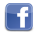  @JAGUARS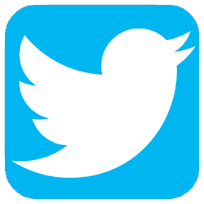  @JAGUARS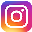 